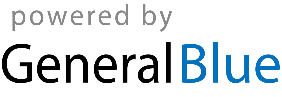 Property ReceiptProperty ReceiptProperty ReceiptProperty ReceiptProperty ReceiptDate of Payment:Receipt Number:Amount Paid:Amount Paid:Payment Method:Payment Method:Property Address: Property Address: Tenant's Name: Tenant's Name: Landlord's Name: Landlord's Name: Signature of the Landlord: Signature of the Landlord: Thank you for your business!Thank you for your business!Thank you for your business!